Adult Classes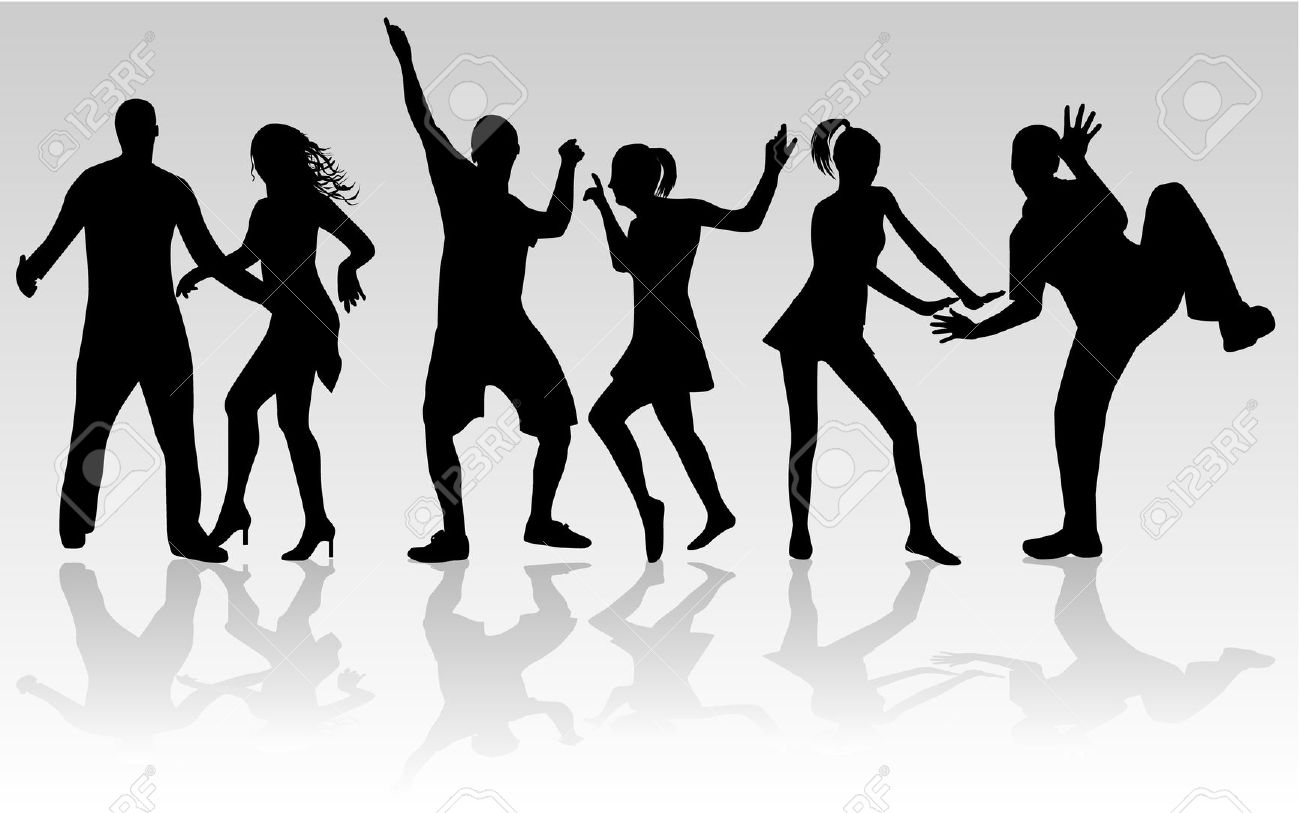 Adult classes can consist of Ballet/Contemporary, Tap, Twerkout, Burlesque, Hip Hop, and Jazz…. The list is endless! 	We run our adult classes in sessions of either 4,6, or 8 weeks. No payment is required up front. The days and times can change per session depending on how many sign ups and when the instructor and studio is available. We always have a waiting list at the front desk and urge you to sign up there if you are interested at all in an adult class, so we can put together a class when we have enough interested. There must be a minimum of three adults in each class. 	The studio will always send out a notification to those on the list two weeks before an adult session is set to begin. Fees will run $6.00 per class and attendance is recorded and added to your account. You can pay ahead or wait until it is billed. No obligations, and payments on any classes you don’t take. Adult classes are not required to participate in ANY performance events. Group rates are available. 	Adult classes are for students ages 18 years or older. Most classes are co-ed with the exception of burlesque and twerkout. 	To sign up for an adult class, be put on the waiting list, or even if you have a class suggestion please feel free to contact us at:		574-948-1994 or expressionsdancestudio.14@gmail.com